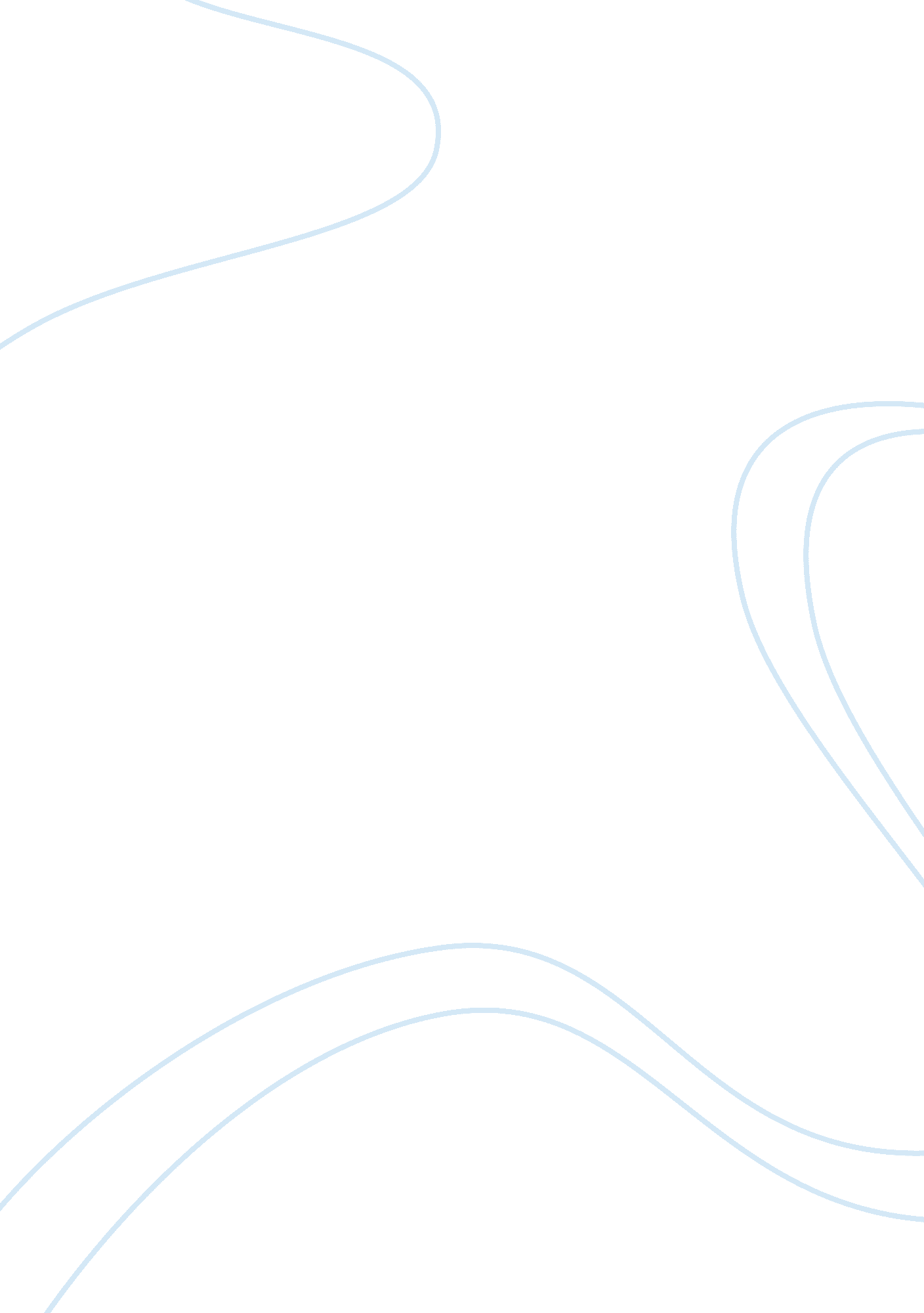 ReviewHistory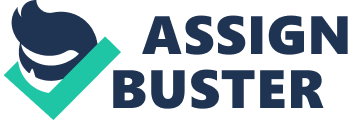 Blue, Black and Du Bois After the war that freed Black American from slavery, it seemed that the freedom is just another setback for them as White Americans regarded them more with anger and even disgust as to say. Instead of creating freedom, this era seemed to create more problems for them. Others made it more difficult for one to even go out in the streets and walk during the day. It seemed that being a slave was better than being free. However, this is just the initial reaction of those people who thinks that the only place for Black Americans is nowhere near the shadows of White Americans. If there is anything that would make the two groups in a way of being equal, that is in the area of education. 
For Du Bois, the blueprint or the basis of their road to success is when Black Americans receive the same education as White Americans. Though this was not easy at first, there were a chosen number who fought for their rights to education and get diplomas. Even at present days, this belief of Du Bois stands. It is education that would gear them up for the battle they would face in their daily lives. Before the time of emancipation, Black Americans did not bother to get educated as they were slaves. This was pointed out in the book when Du Bois stated, “…what need of education, since we must always cook and serve? (16)” 
It was quite a pity that though Black Americans were given their freedom, discrimination was not abolished. Instead, discrimination became the weapon of the other so that Black Americans would want to go back into slavery and surrender their rights that were awarded to them after the war. A sad reality in history is that even if Black Americans got their degrees and diplomas, they still experience discrimination which should not be the case. Black and White are just colors but it does not refer to the ability and goodness of a person. Much have changed since the late 1800s, even in the way Black Americans have been treated. The latter have proven their worth over and over in the past decades; there have been leaders, artists and athletes who brought glory and pride to the country. Yet there are still some who would neglect these and generalize them as inferiors because of the color of their skin. It is such a backward way of thinking in an age so advanced in so many ways. 
Du Bois did not forget how their forefathers served people as it is the only job they can acquire. Some slaves even inherited it. However, others eventually fought for equality and have rights as human beings which they deserve. As they go on the journey in finding their true worth, some have sacrificed their lives and some face the indignation thrown at them by discriminating men. Being Black is a problem because they create a vast threat for the Whites. The latter statement could be the reason as to why there is a continuous attempt to demoralize Blacks throughout history. Du Bois is right when he imposed that education is the blueprint for the liberation of the Blacks because this would give them the weapon to face whatever others would give them. This is true as even violence did not stop Blacks in their journey in achieving their goal. It has been more than a century since the Civil War ended but there is still a long journey ahead. 
Works Cited 
Du Bois, W. E. B. The Souls of Black Folk. Rockville, MD: Arc Manor, LLC. 2008. 